Comprehensive Integrated Primary Prevention Plan Template (Abbreviated)Background:This document serves as a template to help the Integrated Primary Prevention Workforce (IPPW) in the development of a Comprehensive Integrated Primary Prevention (CIPP) plan.  The sections below first identify  DoDI 6400.11 policy requirements followed by customizable examples to help with the development of the CIPP plan.  Please consult with the IPPW lead to ensure the correct Service-specific template is used to design a research-based, CIPP plan.  The completed CIPP plan will be uploaded as a Word document to the Office of People Analytics (OPA) portal (insert link here).The document includes the following:CIPP Plan Sample Executive Summary (EXSUM)Step-by-Step Template of CIPP Plan Key SectionsCIPP Plan Approval InformationSample Document for Collaborators and SignaturesSample Logic Model Roles and Responsibilities:Office of the Secretary of Defense Office of Force Resiliency (OSD OFR): OSD OFR will provide guidance on how to complete the CIPP plan.  OSD OFR details key sections to satisfy the requirements set by DoDI 6400.11: DoD Integrated Primary Prevention Policy for Prevention Workforce and Leaders.  OSD OFR will develop a training module to equip the IPPW with the necessary knowledge and skills to complete a CIPP plan.  In addition, OSD OFR will provide evaluation oversight of CIPP plans.  
Military Department, Service, and National Guard Bureau IPPW: The IPPW at the Military Department, Service, and National Guard Bureau branch will decide how to structure the CIPP plans across each echelon.  Military Department, Service, and the National Guard Bureau IPPW will decide on any additional sections required by the Component to complete a CIPP plan.  Additionally, IPPW across all organizations must complete a CIPP plan, including DoD and OSD components.  It is up to each organization to decide what population the operational CIPP will include.  Installation IPPW: IPPW at the installation level will be responsible for carrying out the CIPP plan in their local community and uploading results to the portal.  Any higher echelon reporting duties will be defined by Service headquarters. CIPP Plan Sample Executive Summary (EXSUM)
The DoDI 6400.11 requires that each plan is approved by the “senior-most” leader overseeing the community addressed within the CIPP plan.  DoD and OSD Components will define for themselves who this leader or leaders are, based on Service and/or local needs. The table below summarizes CIPP plan key requirements for leaders. This summary does not replace the more detailed content that follow.
CIPP Plan Approval InformationThe IPPW completes and then submits the CIPP plan to the community leader for approval.  The community leader is the “senior-most” leader within the community addressed in the CIPP plan.  The community referenced consists of all people represented in the CIPP plan, which will be defined by each Component.  
The CIPP plan point of contact is the IPPW responsible for creating and adapting the CIPP plan.
For additional details on required data when uploading a CIPP, please see Appendix A. Copy and paste as many times as applicable (multiple units should be reflected in the CIPP Plan).Template of CIPP Plan Key Sections	This template highlights the key sections to be completed when developing a CIPP plan.  The template provides requirements, examples, and recommendations, but is not a comprehensive CIPP plan.  Please tailor the template and add additional sections as necessary to fit the needs and requirements of your organization.  Step 1. Needs Assessment A needs assessment is a systematic gathering of information that outlines the prevention needs by identifying gaps, redundancies, and assets in a military community.  This section on data and methodology should describe the various types of data you will use to understand the needs of your military community.  The needs assessment should occur “within the area of responsibility” or at the echelon at which the IPPWs are completing the CIPP plan. Define the Community 

Describe the organizational units and population(s) targeted by this plan, and their respective level(s) or echelon (e.g., wing, brigade, ship, office).      Examples of Community:Active-duty, including officers and enlisted populationStudents, TDY and other transitory Service membersReserve or National Guard populationsMilitary spouses and dependents (if applicable to Service member quality of life)DoD civiliansDemographic Groups (e.g., % married, % with dependents, race/ethnicity, sex/genderMilitary characteristics (e.g., rank, MOS category)Any unique missions or unit features (e.g., rotational, shift work, immediate response force)Describe the leadership and prevention collaborators with prevention responsibilities supporting your military community and their roles.  You should distinguish between primary prevention efforts and response efforts and summarize overall roles of collaborators.	Examples of Collaborators:Program Specialists (e.g., SAPR, FAP, MEO)Prevention Support (e.g., chaplains, counselors, operational staff, healthcare community, and other personnel who have a vested interest in preventing harmful behaviors)LeadersCollect and Analyze Data Describe findings from Command Climate Assessments (CCAs), including annual CCAs and Change of Command CCAs.  Describe any data or reports from other data sources used to understand the prevalence of harmful behaviors in the military community.  Description of Prevention Needs:Describe the prevalence and incidence of harmful behaviors in the community (community references the population represented in the CIPP plan).Identify the populations who are at greatest risk for experiencing harmful behaviors.Identify the most urgent prevention needs of your military community.Summarize the needs of your military community’s prevention system.  Please see Prevention Plan of Action 2.0 for further explanation of the different sections of the prevention system.Identify strengths and areas of improvement in resources, programs, and policies relevant to the prevention system.Scope: Prevention system needs may differ for IPPWs who are covering an entire region or installation vs. those embedded in specific units.  Activities relevant at the installation level would be outside the sphere of influence for an IPPW located within a unit.  Similarly, prevention system needs will differ for the IPPW completing a CIPP plan at the operational level vs. the tactical level.Risk and Protective FactorsBased upon available community data, describe the SHARED risk and protective factors that may be contributing to or alleviating two or more forms of harmful behaviors in your community.See Appendix B for priority areas to be included (multiple priorities must be included).
Step 2. Integrated Prevention GoalsBased on the needs assessment, develop prevention goals to recommend to leadership.Determine your Prevention System Goals.  Assess what is needed to successfully implement prevention activities (e.g., obtain the technology and resources to gather data on risk and protective factors in the military community).Determine your Shared Risk Factor Goals (e.g., reduce harmful stereotypes around masculinity and help-seeking). Determine your Shared Protective Factor Goals (e.g., junior enlisted Service members feel more socially supported).Integrated Prevention Goals:Align with existing prevention activities when possible.Address the prioritized risk and protective factors identified in the needs assessment.Include specific goals for populations at greater risk for experiencing and inflicting harm.Align with DoD’s integrated primary prevention strategies as articulated in DoDI 6400.09.Address goals across the social ecological model: Individual level goalsInterpersonal level goalsOrganizational level goalsStep 3. Desired Outcomes Desired outcomes are the results that will occur if your CIPP is implemented as intended.  Enter goals from Section 2 that leaders have prioritized within your military community.  From these goals, you will create measurable outcomes.Outcomes must be specific, measurable, achievable, relevant, time-related, and incorporate the principles of inclusion and equity (SMARTIE).  Every goal should have at least one desired outcome. Please specify whether the outcome is short-term (<1 year), intermediate (1-2 years), or long-term (3-5 years).  It is okay to maintain the same goals from year to year, particularly if it is a longer-term goal.Step 4. Prevention ActivitiesEstablish which harmful behaviors impact your military community and list the activities you will implement to address them.  Aligned with DoDI 6400.09, there are six categories of prevention strategies (or overall direction or actions) that reduce risk and increase protective factors across two or more harmful behaviors.   Protective environments and healthy climates Skill DevelopmentMilitary dependent support Financial readinessSubstance useTargeted primary preventionPrevention activities are programs, policies, or practices that are rooted in a particular prevention strategy.  Prevention activities selected must be research-based or research-informed. Depending on your desired outcomes, you may not have activities for every strategy in DoDI 6400.09.  However, you should prioritize activities that address risk and protective factors that are shared across two or more harmful behaviors. List below the prevention activities you will implement in your community, and include the information listed for each activity.  Each commander or leader within your community must be assigned oversight for at least one activity. Below are examples of prevention activities:Policy: Environmental strategies to establish protective environments and healthy climates.Program: Targeted primary prevention programs such as financial skills classes.Practice: Community meetings amongst prevention collaborators.Prevention Activities Logic Model Template:The Logic Model Template, found in Appendix C, is intended to help to craft prevention activities that are to be included in the CIPP plan. A logic model is a tool intended to help define an activity’s impact and goals.  It depicts the relationship between an activity’s inputs (e.g., resources), actions (e.g., time and frequency), outputs (e.g., number of collaborators involved) and the intended effects. The intended effects span across the social ecological model at individual, relationship, and community levels. Additionally, logic models set desired activity outcomes at multiple time points: short-term effects (intended to occur around ~6 months), intermediate effects (intended to occur around ~1-2 years), and long-term effects (intended to occur around ~3-5 years).Step 5. Continuous Evaluation Plan At this point, you would have created goals, outcomes, and a logic model (Steps 2-4) for your prevention activities. Next step should be creation of an evaluation plan.  Your evaluation plan will track your efforts over time to determine whether prevention activities are being implemented as planned and whether they are achieving their desired effect.Process EvaluationA process evaluation measures inputs, activities, and outputs of prevention activities. It should describe the timeline and data you will use to track outputs (e.g., dissemination indicators, collaborator participation, activity engagement, etc.), and answers question such as:Did you have sufficient resources such as staffing and funding?Were there any barriers or roadblocks to implementing your prevention activities?Were your prevention activities implemented as intended?How many participants did your prevention activity reach?Who will collect the data and when?How will the data be collected and analyzed and by whom?Outcome Evaluation: An outcome evaluation involves assessing whether your prevention activity had the intended effect.  This means analyzing data to track progress on the short-term, intermediate, and long-term outcomes.  An outcome evaluation should describe the timeline, indicators, and data sources you will use for the outcome evaluation to answer questions such as:How much did unit cohesion increase over one year? [Short-term]How much did sexist behaviors decrease between year one and year four as measured by the DEOCS? [Intermediate]What percentage of Service members at the installation/base/ship will report an inclusive workplace measured by the DEOCS within seven years? [Long-term]Who will collect the data?How will the data be analyzed and by whom?Communicating Evaluation Findings: Describe any reports or products (e.g., summaries, briefing decks, working group discussions, etc.) that will summarize the evaluation findings of your prevention activities. You may disseminate these findings formally or informally.Collaborators and SignaturesPlease list the unit/organization leaders included in this plan.  Obtain approval from the appropriate leader overseeing the plan development on the executive summary (EXSUM) page of the CIPP plan.Appendix A: Example of Information Needed for Portal UploadCIPP Community Unit/Organization InformationUse this section to detail and track information about ALL of the units/organizations in this CIPP community. TIP: To add more units/organizations, simply copy and paste one of the tables in this form. Below are details about what type of information you should be adding for the different fields:Name/Title: Use the official name of the unit/organization.Identification Code (UIC/RUC/PAS/OPFAC): Every unit/organization has a corresponding identification code that can also vary by Service. Below are the recommended guidelines for each service component when identifying the unit/organizational identification codes:Army: Use the 6-character UIC, starting with W. For example, WG2KA0. Navy: Use the 5-digit Unit Identification Code, with or without a leading “N”.     For example, 68849 or N68849.Air Force: Use the 8-digit PAS code. For example, RX1MFB35.Space Force: Use the 8-digit PAS code. For example, VQ4GFD0N. Marine Corps: Use the 5-digit RUC, with or without a leading “M”. 
For example, 31001 or M31001Coast Guard: Use the 5-digit OPFAC. For example, 15242. DoD Civilians: Use the 6-character UIC, starting with D. For example, DDAAJG.  Can also use the identification code with which the majority of your unit or organization personnel are associated. Joint Service: Use the identification code with which the majority of your unit or organization personnel are associated. Type: See Appendix X (will be included on portal) for a list of unit/organization types by Service Component.Installation/Base/Ship/Location: Add the Installation/Base/Ship for each unit/organization if different than the community Installation/Base/Ship identified for the community (see Community Details section). DEOCS ID: List the DEOCS ID(s) that were used for the development of this CIPP plan. DEOCS ID can be found on the front page of DEOCS reports or on the DEOCS portal. CIPP Review: Enter the date that the CIPP was reviewed with the Unit Command/Organizational Leader for each unit/organization within this CIPP community. If no review of the CIPP happened with the unit/organization, note the reason. 
Tip: Copy and paste table below to track information for portal upload.Appendix B: Priority AreasPrevention Domains/OutcomesChild abuseDomestic abuseReadinessRetaliationRetention Sexual assaultSexual harassmentOther harassment (e.g., hazing, bullying, race/ethnicity harassment)Suicide (e.g., ideation, attempts, and deaths)Risk and Protective Factors     Access to lethal means/Safe storage of lethal means     Alcohol Impairing Memory     Binge Drinking     Child neglect      Cohesion     Collaboration      Connectedness     Consistent access/lack of access to high-quality behavioral health and medical  services     Engagement & Commitment     Everyday stressors (e.g., parenting, chronic pain, legal problems, acculturation/coping skills)     Fairness     Finances/employment     Financial readiness     Health equity     Hope/hopelessness or morale     Inclusion     Leadership (e.g., passive, toxic, supportive, transformational)     Leadership Support     Mental health (e.g., history of depression)     MoraleNorms (e.g., level of acceptance of violence, hyper-masculinity, traditional gender norms; 
social norms supportive or inhibitive of SV and male sexual entitlement)Passive LeadershipPrior traumas (e.g., sexual, combat related)Problematic Sexual Behavior in Children and Youth Relationships (e.g., peers, family, partner) problems (e.g., loss of relationships, isolation), social connectedness (e.g., feeling connected to school, community, other institutions; support from partners, friends, and family)Racially Harassing BehaviorsSexist BehaviorsSexually Harassing BehaviorsSocial skills (e.g., problem solving skills, empathy, emotional regulation)StalkingStressToxic LeadershipTransformational LeadershipUnit or workplace climate (e.g., fair, inclusive, hostile, respect, cohesive)Violent CrimeUse of alcohol or other substances (e.g., binge drinking or drug use)Work-life BalanceWorkplace HostilityEcological levels included in the prevention planIndividualInterpersonalOrganizationalAppendix C: Logic ModelPlease edit the logic model template as you see fit to best adapt the template to your Service and area of responsibility. Download the Logic Model Template (fillable excel and PowerPoint versions) on www.prevention.mil/Resources/Tools. 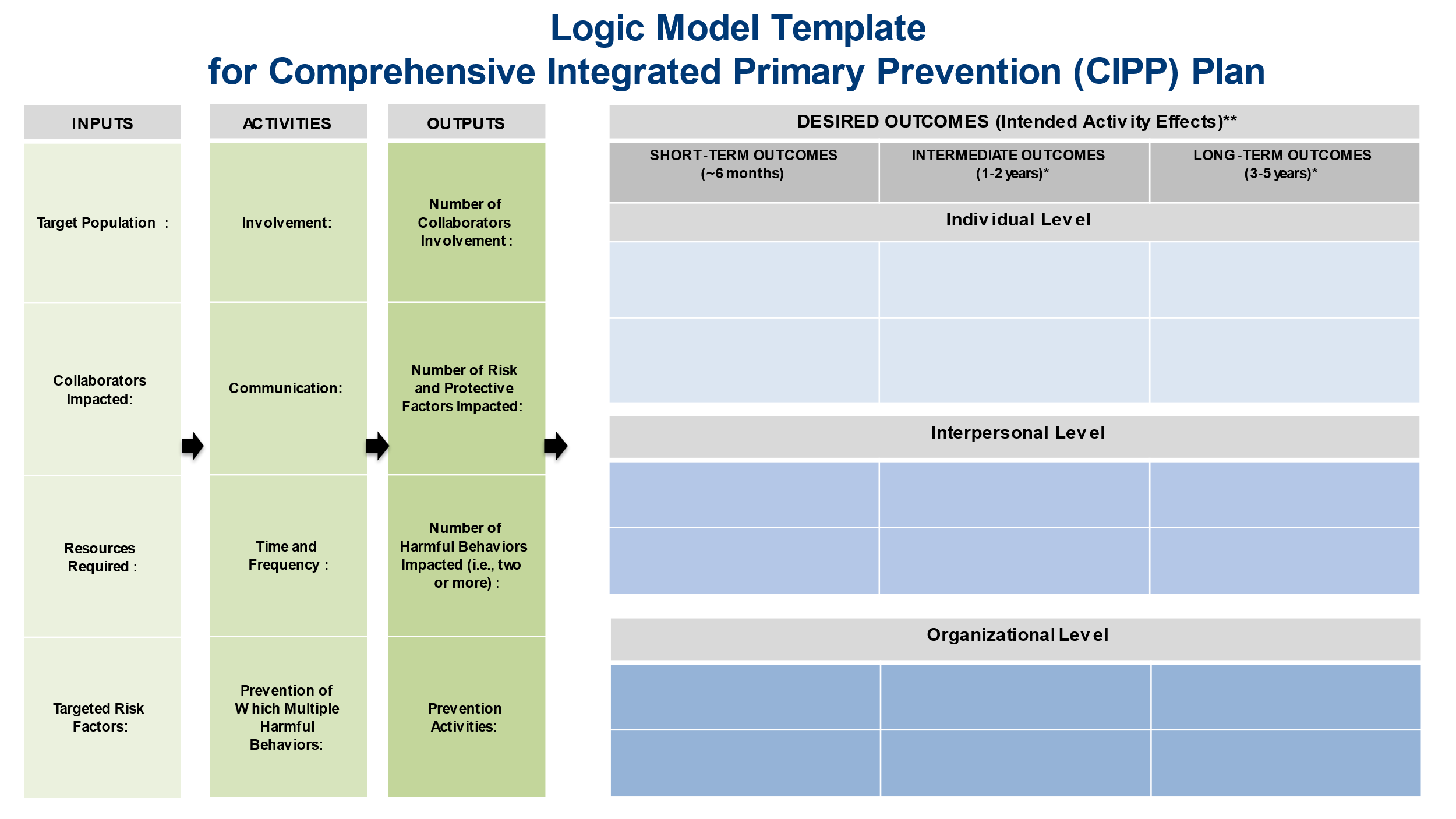 SUMMARY OF CIPP PLAN REQUIREMENTSSUMMARY OF CIPP PLAN REQUIREMENTSCommunity Physical Location (Base/Ship and Geographic Location):Community Physical Location (Base/Ship and Geographic Location):Community/Unit/Organization/Command:Community/Unit/Organization/Command:Needs Assessment (Method(s) Used)Assessment Method 1:   Assessment Method 2:   Assessment Method 3:   Integrated Prevention GoalsPrevention System Goal(s):Shared Risk Factor Goal(s):Shared Protective Factor Goal(s):Desired OutcomesSpecific, Measurable, Achievable, Relevant, Time-related, Inclusive, Equitable (SMARTIE)Desired Outcome 1:Desired Outcome 2:Desired Outcome 3:Prevention Activities Activity 1:Activity 2:Activity 3:Process & Outcome Evaluation Plan 
(i.e., summary of methods, measures, and timeline for evaluation of each desired outcome)Desired Outcome 1:Desired Outcome 2:Desired Outcome 3:COMMUNITY DETAILSCOMMUNITY DETAILSCOMMUNITY LEADERCOMMUNITY LEADERCommunity Name: Service/Component: Installation/Base/Ship: Community Name: Service/Component: Installation/Base/Ship: 
Name: Service: Phone: E-mail: 
Name: Service: Phone: E-mail: 
When not deployed, are all units/organizations in this CIPP community co-located at the Installation/Base/Ship identified above?                  Yes     	   No
When not deployed, are all units/organizations in this CIPP community co-located at the Installation/Base/Ship identified above?                  Yes     	   No
When not deployed, are all units/organizations in this CIPP community co-located at the Installation/Base/Ship identified above?                  Yes     	   No
When not deployed, are all units/organizations in this CIPP community co-located at the Installation/Base/Ship identified above?                  Yes     	   NoCommunity Leader Approval[signature block]CIPP PLAN POINT OF CONTACTCIPP PLAN POINT OF CONTACTCIPP VERSION:
Name:
Service: 

Phone: 
E-mail: 
  January CIPP (Plan Due 1/31)   July CIPP (Updated Plan Due 7/31)Command Climate Assessment (CCA) InformationCommand Climate Assessment (CCA) InformationType of CCA:
Commander’s Name:Unit: 

Date of CCA Review Session: 
Date of CCA Results Sharing: 
  Annual CCA (August 1 – November 30)   Change of Command CCA (Within 90 days of change in command/office)Human Resources (e.g., leadership, prevention workforce, and the military community)Infrastructure (e.g., prevention-specific policy, resources, and data)Collaborative Relationships (e.g., within and across organizations)Examples of Shared Risk FactorsLack of sleep could impact suicide attempts, domestic abuse, and child abuseBinge drinking could impact suicide, domestic abuse, and sexual assaultExamples of Shared Protective FactorsStrong social support networks can decrease the likelihood of sexual assault victimization, sexual harassment, and suicide Trust in leadership can decrease likelihood of harassment and retaliationPRINTED NAMES AND SIGNATURESUnit/Organization DetailsUnit/Organization DetailsCommander/Leader InformationCIPP Review (Date & Signature)CIPP Review (Date & Signature)Name/Title:Identification Code: Type:Installation/Base/Ship:Name:Service: Rank: Phone: E-mail: Name:Service: Rank: Phone: E-mail: Date:Name/Title:Identification Code: Type:Installation/Base/Ship:Name:Service: Rank: Phone: E-mail: Name:Service: Rank: Phone: E-mail: [   [Signature Block]DEOCS ID(s) Associated with the Unit/Organization:DEOCS ID(s) Associated with the Unit/Organization:DEOCS ID(s) Associated with the Unit/Organization:DEOCS ID(s) Associated with the Unit/Organization: